９．会場略図　新潟県看護研修センター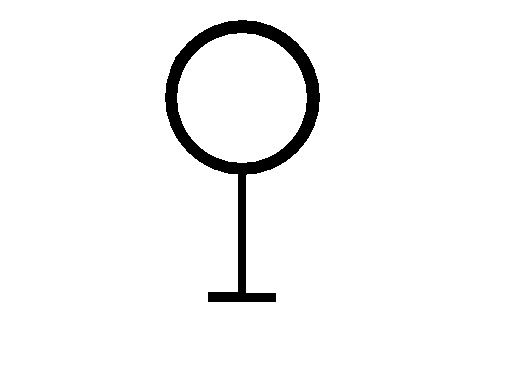 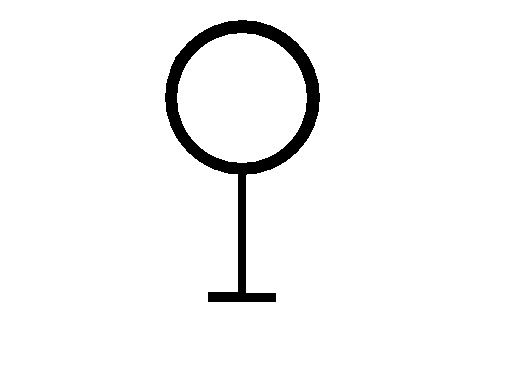 ※　JR：新潟駅より越後線で白山駅下車　南口出てすぐケアする力を高める研修　開催要項「　看護職のための医療安全　～一人ひとりが取り組む医療安全～　」ケアする力を高める研修　開催要項「　看護職のための医療安全　～一人ひとりが取り組む医療安全～　」１．ねらい・医療安全に関する基本的な考え方を学び、リスク感性を高め安全な看護実践につなげることができる。２．主　催公益社団法人　新潟県看護協会３．日　時2019年 7月17日(水)　10：00～16：00４．会　場新潟県看護研修センター〒951-8133　新潟市中央区川岸町2丁目11TEL　025-265-1225５．対　象・レベルⅡ（卒後2～3年目）の保健師、助産師、看護師・准看護師80名６．内　容講義・医療事故防止の基礎知識の確認・看護職が起こしやすいインシデントの傾向（薬剤・日常生活・コミュニケーション）・危険予知トレーニング（KYT）とは演習（KYT）講師　三膳　景子　新潟県看護協会常任委員会委員木戸病院　医療安全管理室７．日　程　 9:20～ 9:50　　受付　 9:50～10:00　　オリエンテーション　10:00～12:00　　講義　12:00～13:00　　休憩　13:00～16:00　　講義・演習８．受講料会員　３，０００円　　非会員６，０００円